Name: _________________Date: ___________The Food Chain Activity PageCircle whether the animal or plant is a consumer, producer or decomposer.  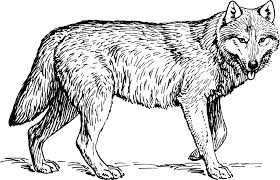 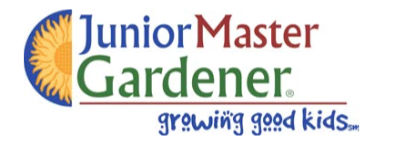 Draw an arrow to the food chain line to determine where the respective animal goes.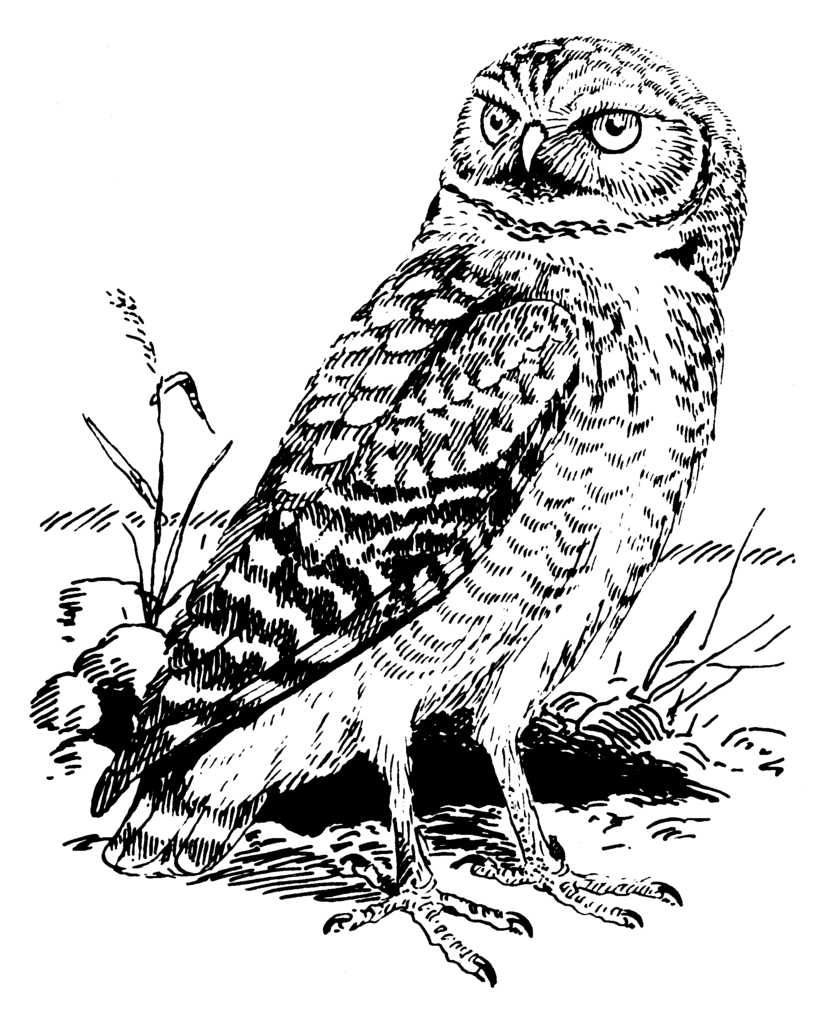 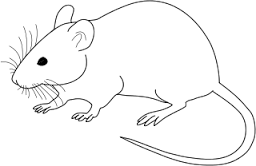 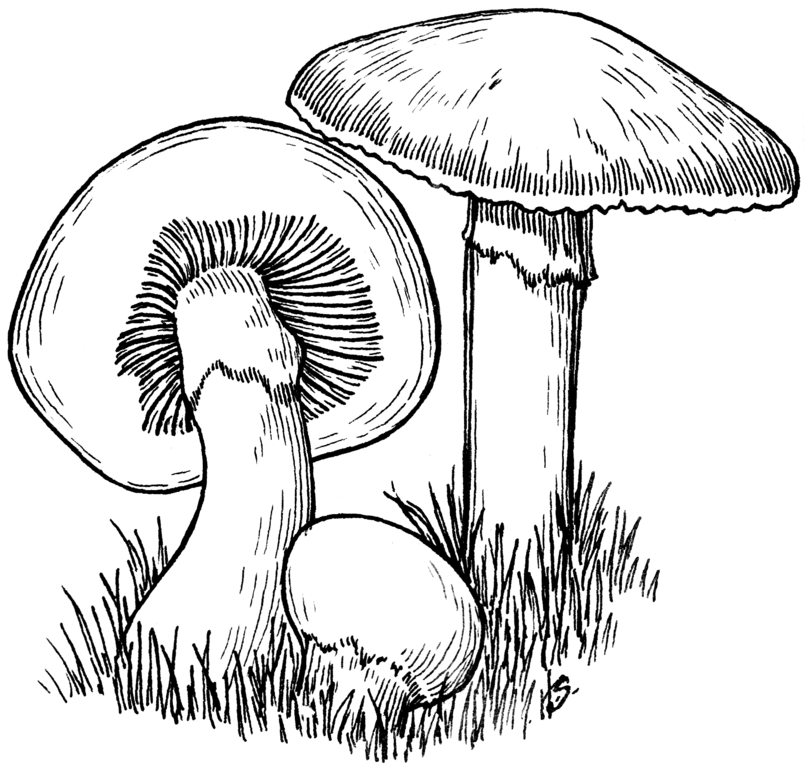 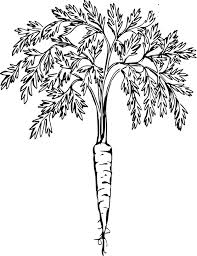 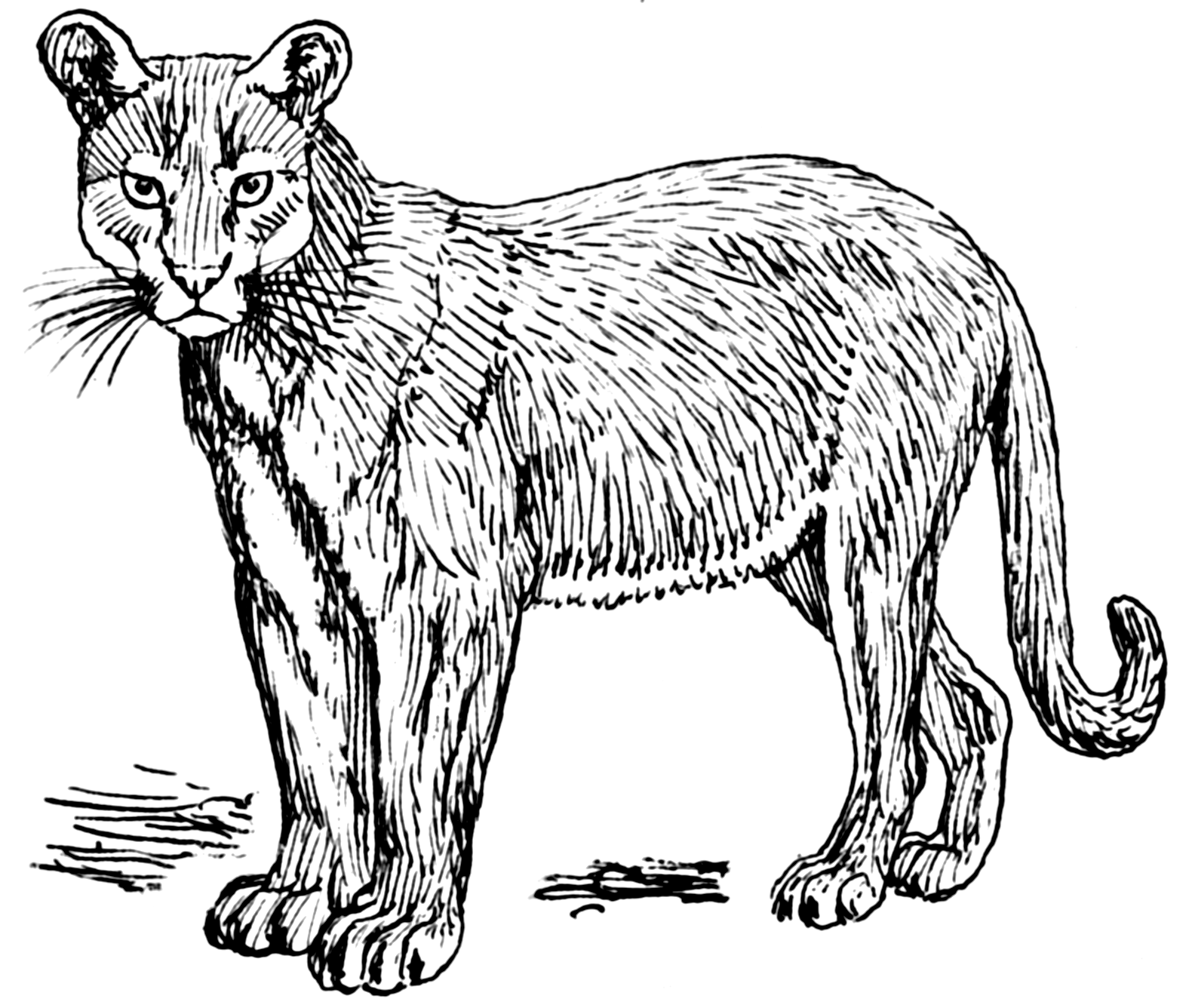 